FIRM FOUNDATION #3Deuteronomy 6:1-9   Psalm 119:1-16 Mark 12:28-34Setting for Mark 12:28-34 ____________________________________________________________________________________________________________________
The BIG QUESTION ____________________________________________________________________________The one who asked the question was __________________________________________________________

FOUR WORDS____________________     _______________________

LOVE GOD _________________________________________________________________________________
_____________________________________________
_____________________________________________
_____________________________________________

LOVE OTHERS _________________________________
__________________________________________________________________________________________
_____________________________________________
_____________________________________________ FIRM FOUNDATION #3Deuteronomy 6:1-9   Psalm 119:1-16 Mark 12:28-34Setting for Mark 12:28-34 ____________________________________________________________________________________________________________________
The BIG QUESTION ____________________________________________________________________________The one who asked the question was __________________________________________________________

FOUR WORDS____________________     _______________________

LOVE GOD _________________________________________________________________________________
_____________________________________________
_____________________________________________
_____________________________________________

LOVE OTHERS _________________________________
__________________________________________________________________________________________
_____________________________________________
_____________________________________________TO CONTINUE THE CONVERSATIONRemember the FOUR WORDS at least three times each day this week. Say them aloud.
At the close of the day, spend 4 minutes on the FOUR WORDS. 
How did I love God today?    How did I love others today?Reflect on Jesus’ invitation “You are not far from the Kingdom of God”.  How does that invitation to go deeper, further, truer speak to you?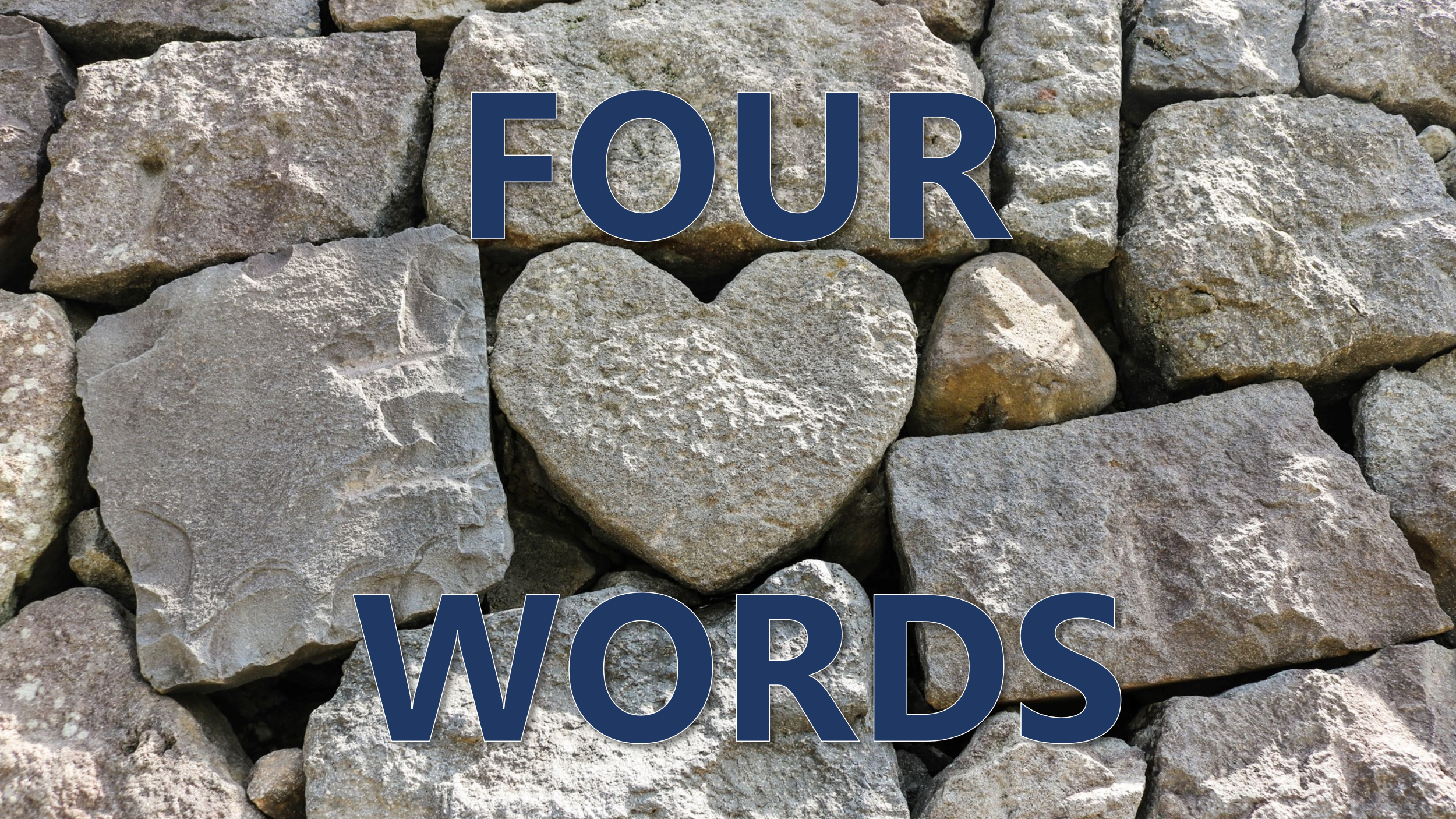 TO CONTINUE THE CONVERSATIONRemember the FOUR WORDS at least three times each day this week. Say them aloud.
At the close of the day, spend 4 minutes on the FOUR WORDS. 
How did I love God today?    How did I love others today?Reflect on Jesus’ invitation “You are not far from the Kingdom of God”.  How does that invitation to go deeper, further, truer speak to you?